Our 2015 AGM will be held in Berwick upon Tweed over 11th-13th September. Full details appear in Journal 181 – Summer 2015 along with a booking form which may also be downloaded here  We hope to carry a report later and this will also be contained in the next Journal following the AGM. See also this link www.freemenofberwick.org.uk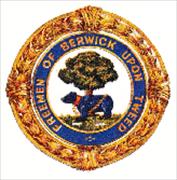 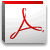 